Strom života aneb kdo je kdo v rodině – 1109, SZ – 2.B (31.10.2022)Žáci druhého ročníku v rámci projektu IKAP2 – Učíme se ze života pro život –vypracovali pracovní list k doplnění učiva týkajícího se vztahů uvnitř rodiny a pochopení rodinných vazeb. Na základě výchozího textu doplnili samostatně tabulku příbuzenských vztahů a graficky znázornili jména svých předků. Po vypracování úkolu dobrovolníci hovořili o své rodině před ostatními a většinoubyli ohodnoceni známkou výbornou.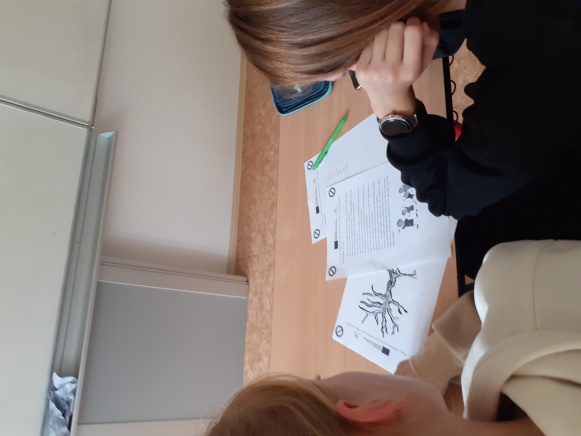 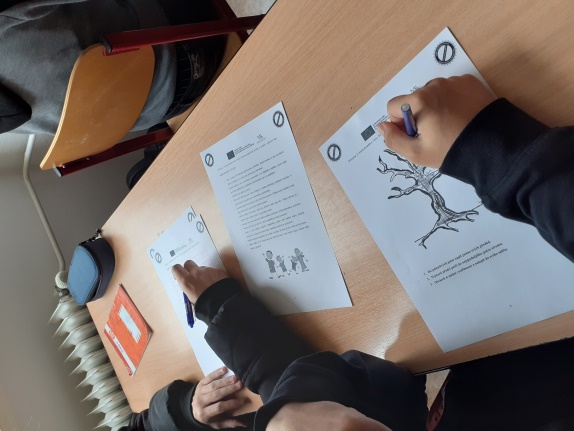 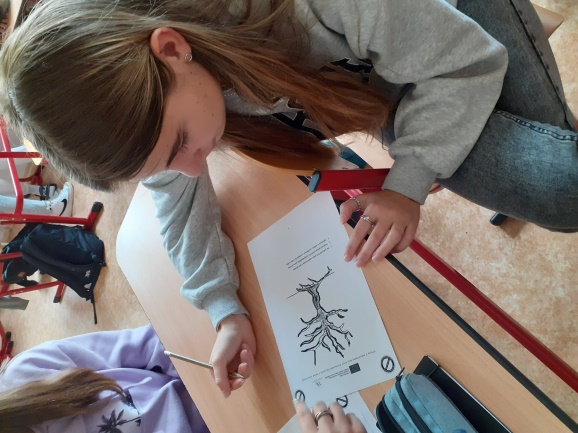 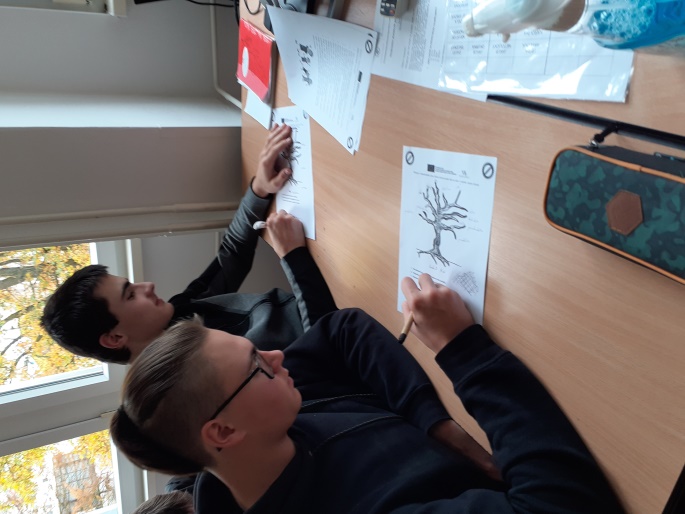 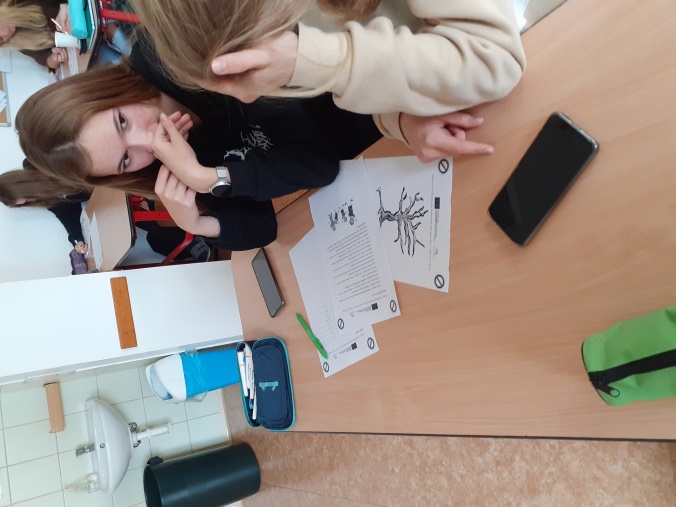 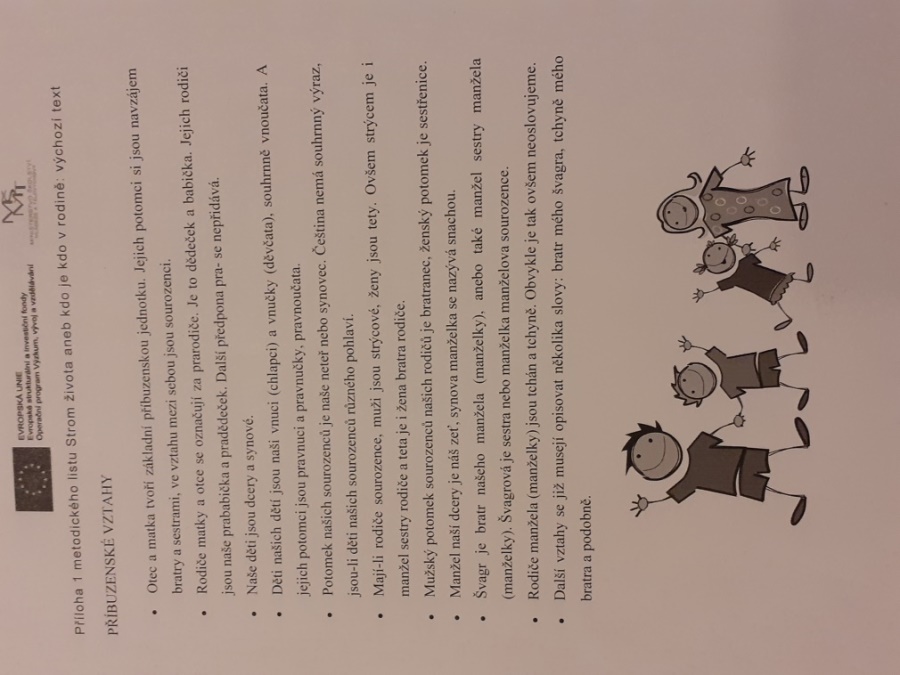 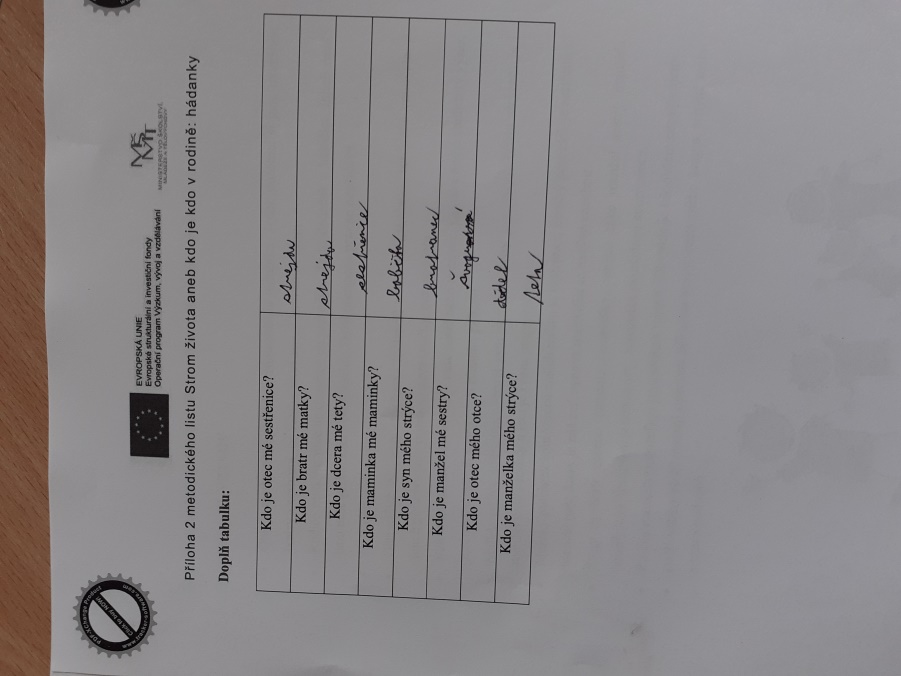 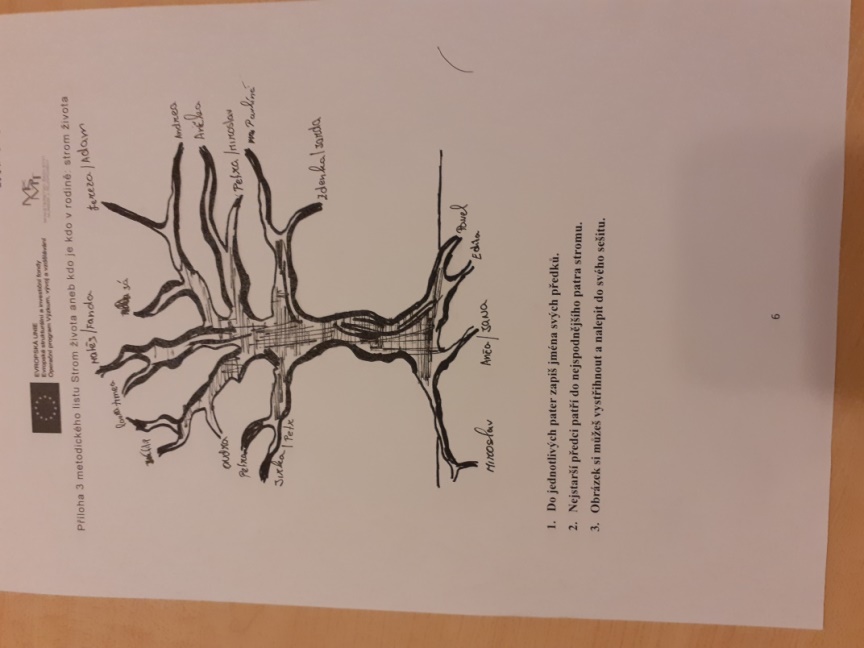 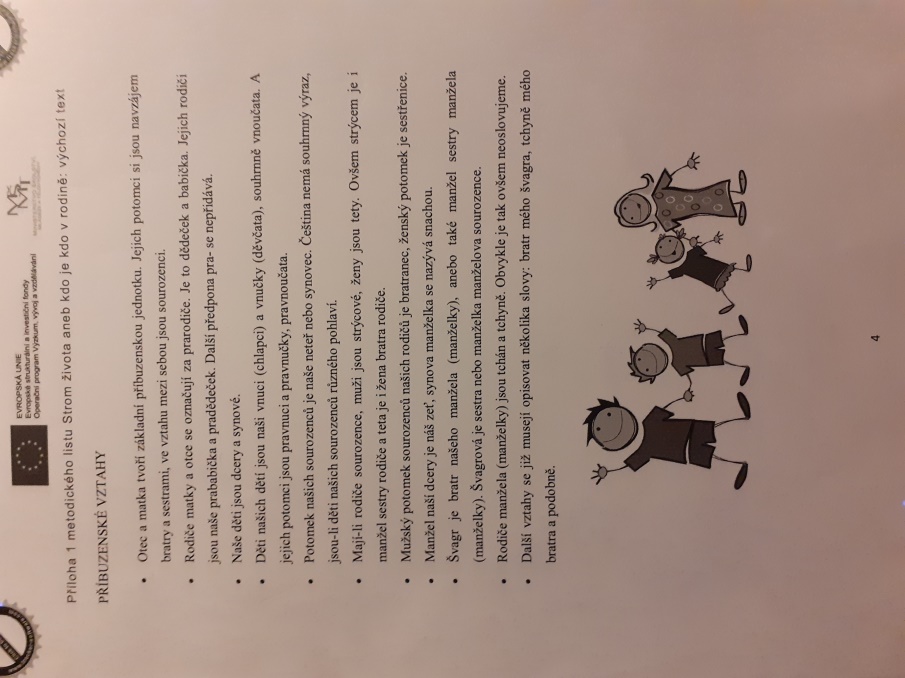 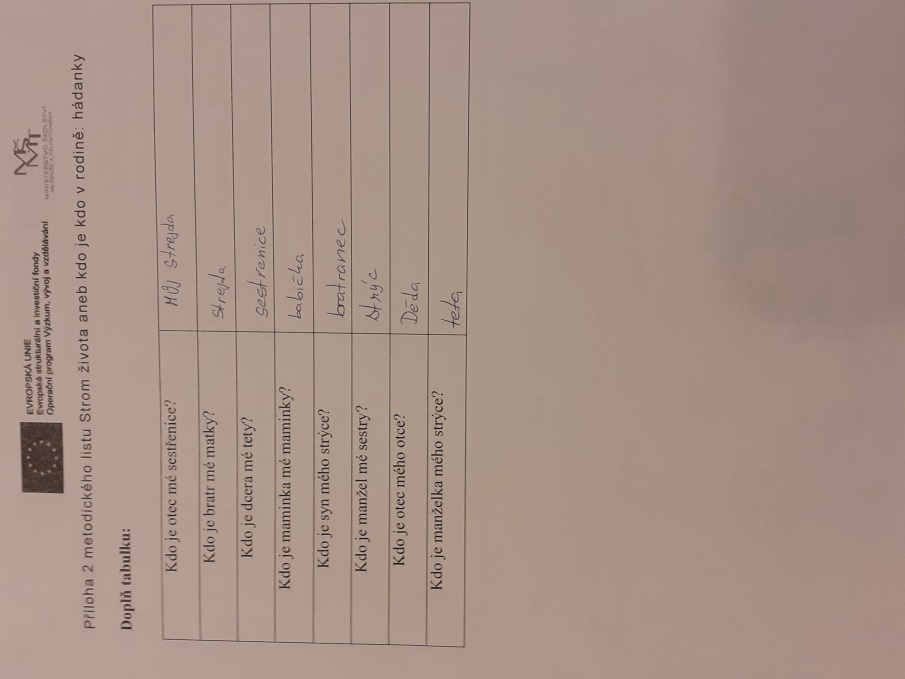 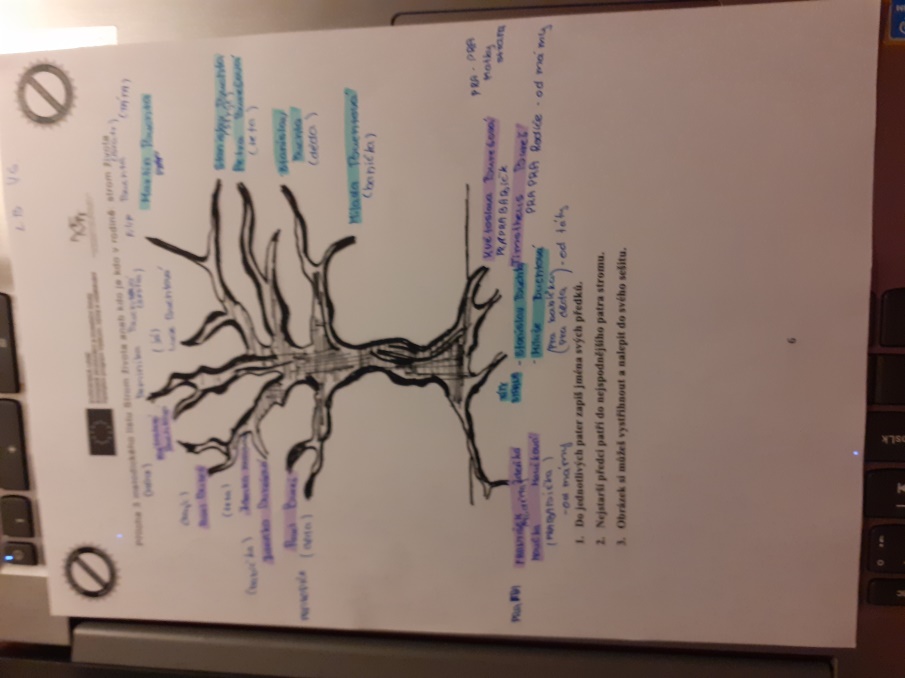 